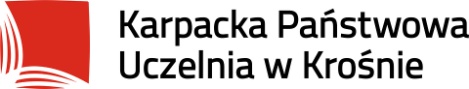 KIERUNKOWY PROGRAM PRAKTYKdla studentów kierunku MARMETING INTERNETOWYRodzaj praktyki: Praktyka zawodowaOgólny wymiar praktyk: Praktyka podzielona jest na cztery części i trwa: cześć I – 6 tygodni (240h lekcyjnych) 8 pkt. ECTS (trzeci semestr), cześć II – 8 tygodni (320h lekcyjnych) 12 pkt. ECTS (semestr czwarty), część III – 6 tygodnie ( 240h lekcyjnych) 8 pkt. ECTS (semestr V) oaz część IV – 4 tygodnie (160h lekcyjnych) 5 pkt. ECTS (semestr szósty). Cel praktyki: Celem praktyki jest zdobycie doświadczenia praktycznego wykorzystując wiedzę zdobytą podczas studiowania oraz nabycie przez studenta umiejętności wykonywania czynności praktycznych ze szczególnym uwzględnieniem specyfiki działalności zakładu pracy. Studenci realizują w sumie sześć miesięcy praktyk składających się z czterech części: część pierwsza i część druga w ramach II roku studiów, którą kontynuują jako część trzecią i czwartą w ramach III roku studiów.  Efekty uczenia się: W zakresie wiedzy student zna i rozumie:W zakresie umiejętności student potrafi:W zakresie kompetencji społecznych student:Szczegółowy program praktyk zawodowych i zakres obowiązków studenta: Zakres praktyk obejmuje zapoznanie się z działalnością zakładu pracy w zakresie marketingu, a w szczególności powinien poznać następujące tematu praktyczne:Część I (semestr 3):Internet i jego możliwości w promocji. Obecność w Internecie. Strategia biznesowa w Internecie. Wprowadzenie do optymalizacji stron (SEO). Reklamy w wyszukiwarkach. Kampanie w wyszukiwarkach. Media społecznościowe. Urządzenia mobilne. Marketing treści. Analityka. Sprzedaż w InternecieCzęść II (semestr 4):Poznanie zasad funkcjonowania content marketingu. Formy content marketingu i ich tworzenie. Content Marketing. Strategia i działania taktyczneTrendy w Content Marketingu. Storytelling, czyli jak wykorzystać opowieść w budowaniu marki. Video marketing, YouTube i relacje live. Główne zasady copywritingu SEO - jak pisać, by zauważyć efekty. Jak prowadzić bloga firmowego - Analiza, publikacje i inne.Narzędzia przydatne w Content Marketingu. Fresh content, Evergreen content i recykling treści. E-mail marketing - jak pisać newsletter. Surfer, Content Editor.Część III (semester 5):Content marketing & Social Media. Działania (CTA).  Jak pisać opisy produktów, kategorii, opisy na stronę itp. Jak pisać artykuły - treści zewnętrzne i wewnętrzne. Linkowanie wewnętrzne i zewnętrzne (typy linków). Marketing wirusowy - czym jest i jak działa, content marketing a marketing wirusowy.Część IV (semestr 6):E-mail marketing. Rodzaje e-mail marketingu. Konfiguracja i zarządzanie newsletterem na stronie. Wykorzystanie e-mail marketingu przy up-sellingu i cross-sellingu.  Konfiguracja i zarządzanie cold mailingiem. Autoresponder - czym jest i jak stosować. Wykorzystanie mailingu przy realizacji onboardingu.Szczegółowa informacja dotycząca prowadzenia dokumentacji praktyk przez studentaDokumenty wymagane przez rozpoczęciem praktyki studenckiej:Skierowanie na praktykę i oświadczenie o przyjęciu na praktykę (załącznik 1a i 1b do Regulaminu praktyk);Porozumienie o współpracy dotyczącej praktyki zawodowej 9załącznik 2a lub 2b lub 2c do Regulaminu praktyk). Dokumenty potwierdzające odbycie praktyk studenckiej:Wypleniony dziennik praktyk Karta weryfikacji efektów uczenia się (załącznik 3 do Regulaminu praktyk). Zasady i terminy zaliczenia praktykWpis zaliczenia praktyk dokonuje opiekun praktyk w terminie spełniającym warunki zaliczenia praktyk,Zaliczenie praktyk: odpowiedź ustna z zakresu zrealizowanej praktyki – odbywa się podczas sesji egzaminacyjnej zimowej lub letniej w zależności od terminu praktyki przewidzianego w planie studiów. Warunkiem zaliczenia praktyk jest:odbycie praktyki w ustalonym terminie,przedłożenie wypełnionego dziennika praktyk, podpisanego przez opiekuna w zakładzie pracy, w którym odbywana była praktyka,przedłożenie podpisanej przez opiekuna z zakładu pracy karty weryfikacji efektów uczenia się. Kierownik Zakładu Marketingu    Dr inż. Małgorzata Górka znaczenie marketingu i strategii marketingowych w Interneciezasady funkcjonowania  Content Marketingufunkcjonowanie Social Mediów znaczenie i rodzaje E-mail marketingobsługiwać produktu i usługi w zakresie marketinguprowadzić bloga firmowegonapisać treści reklamowe zewnętrzne i wewnętrzne i zna zasady i typy linkówi umie wykorzystać  mailing przy realizacji onboardinguzna i stosuje zasady bezpieczeństwa i higieny pracy rozwiązać praktyczne zadania związane z marketingiem internetowymnabywa kompetencje pracy w zespolekrytycznie ocenia nabytą wiedzę Identyfikuje, ocenia i rozstrzyga dylematy związane z wykonywam zawodem potrafi myśleć i działać w sposób przedsiębiorczy